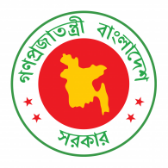 41st Session of the UPR Working GroupStatement by the Government of Bangladesh on the Review of Algeria (11 November 2022, 9.00-12.30)Mr. President,Bangladesh warmly welcomes the delegation of Algeria to the 4th cycle of UPR. We appreciate Algeria for ratifying majority of international treaties relating to the protection of human rights. Bangladesh is happy to see necessary legislative reforms in Algeria in line with promotion of human rights for all. In this regard, establishing pregnant women’s health program has been a positive move which will foster gender equality in all spheres of the nation. In a constructive engagement, Bangladesh recommends the following:Make efforts to bring in legislation to combat trafficking among foreign workers;Continue to adopt effective measures to address development challenges in the disadvantaged regions that experience inadequate standard of living and public health resources. We wish a very successful review to the Algerian delegation.I thank you.-------------------------------------------------*---------------------------------------------------------[Word count: 132, time: 55 seconds]